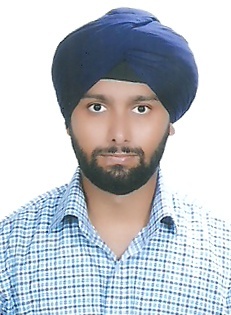 RESUMEShamsherShamsher.351497@2freemail.com  CAREER OBJECTIVE:To pursue a career in an organization which provides opportunities for professional and personal growth.Enabling one to learn & grow within the organization and being instrumental in providing promotion along the way.EDUCATION Passed High School in (Commerce Stream) C.B.S.E in 2003.Experience:Worked as a (Research Associate) in Market Research Organization [EXEVO (India) LTD] From 16th, july,2008 – 14th, January 2009.(6 months)Worked as a L1 Tech Support for (AOL Broadband U.K) in [WIPRO LTD.] From 11th Sep 2009 - 23rd july2010.(10 months)Pursued Graduation, Self-Employed -- writing blog’s on-  (blogger.com & Wordpress.com)  2010-2016.                                        SKILL Team player & quick learner. Active participation in team activitiesExhibiting  intensity to win.Strong  interpersonal skills. Well modulated voice with rich vocabulary base, used with verve and vivacity.Well versed with Ms-office, Email & Internet.Extra-CurricularReading Novels, Magazine (Outlook, National Geographic & India Today). Represented school in football.Preferred Country:                      U.A.EPERSONAL DETAILS:Date of Birth/Age	:           25-05-1985/31yrsSex			:	MaleLanguages Known	:           English, Hindi &Punjabi Nationality		:	Indian Valid Passport            :           Yes Marital Status             :           UnmarriedDECLARATIONI hereby declare that the above information is true and according to best of my knowledge. 